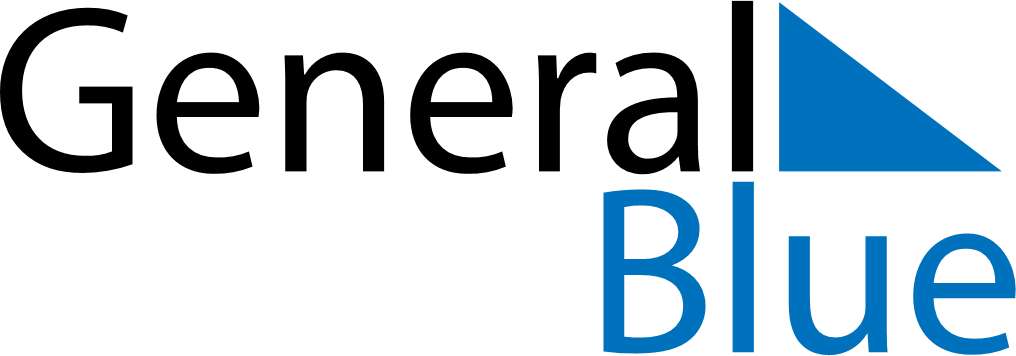 March 2019March 2019March 2019March 2019HaitiHaitiHaitiMondayTuesdayWednesdayThursdayFridaySaturdaySaturdaySunday1223456789910Lundi GrasMardi GrasAsh Wednesday111213141516161718192021222323242526272829303031